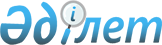 О присвоении наименования безымянной улице села Аманоткель Аманоткельского сельского округа Аральского района Кызылординской областиРешение акима Аманоткельского сельского округа Аральского района Кызылординской области от 29 декабря 2022 года № 27-ш. Зарегистрировано в Министерстве юстиции Республики Казахстан 4 января 2023 года № 31554
      В соответствии с подпунктом 4) статьи 14 Закона Республики Казахстан "Об административно-территориальном устройстве Республики Казахстан", с учетом мнения населения села Аманоткель и на основании заключения областной ономастической комиссииот 31 декабря 2020 года, РЕШИЛ:
      1. Присвоить наименование безымянной улице села Аманоткель Аманоткельского сельского округа Аральского района Кызылординской области улица Мыңғышпан Көздібаев.
      2. Настоящее решение вводится в действие по истечении десяти календарных дней после дня его первого официального опубликования.
					© 2012. РГП на ПХВ «Институт законодательства и правовой информации Республики Казахстан» Министерства юстиции Республики Казахстан
				
      Аким сельского округа Аманоткель 

К. АБДРАМАНОВ
